Message from Mrs HirdIt has been another lovely week at Glaisdale, with Mr Russell at the helm for much of the time. We said our final farewell to Year 6 on Tuesday and all other pupils have had the chance to come into school to see their teachers before the summer break.Year 6 On Tuesday afternoon, we had a socially-distanced leavers’ assembly, where the Year 6 children shared their memories of Glaisdale and we were able to say our goodbyes. If you haven’t already seen it, please do view the leavers’ video on our Facebook page – we have some rather talented young singers! We wish our Year 6 pupils all the best as they move onto secondary school. I have no doubt that they will continue to excel and hope they will return to tell us about their new adventures.Transition sessions It was lovely to have so many children back in school this week. Mrs Mitchell and Mr Russell were delighted with everyone’s enthusiasm and very impressed with how well our new Reception starters and new Year 3 pupils settled in. We also welcomed a new pupil into the Glaisdale family and look forward to getting to know her better in the autumn term.Goodbyes Today we say goodbye to Mrs Hustler. Thank you, Mrs Hustler, for all the support you have provided to our pupils, both in school and via online lessons during lockdown. Also, thank you for the delicious cakes! We wish you all the best for the future.We also say another goodbye to Mrs Laurence, whose initial leaving date coincided with the need to close the school for lockdown! Thank you so much for returning and continuing to support our pupils, teaching Year 6 and making the displays in school look fabulous! We wish you all the best in your new post.New staff We are pleased to announce that Ms Burrell-Smith and Mrs Ward (a different Mrs Ward!) will be joining ‘Team Glaisdale’ from September, as teaching assistants in Adventurer class. We know you will give them a warm, socially-distanced welcome when we return to school.September reopening All parents have been sent a letter earlier this week detailing our plans for September. Copies of our risk assessment and links to government guidance are available on the school website. Children in all year groups will return to school at the usual time on Tuesday 8th September.Thank you I would like to say a huge thank you to all the staff who have shown such commitment, enthusiasm and flexibility over recent months. Their dedication to our pupils during these challenging times has been exceptional, whether this has been staffing the key worker hubs (in a range of locations), supporting home learning, maintaining the buildings or making sure that all payments are made. You are all amazing!I also want to thank our pupils and parents. This has been a challenging time for everyone in so many different ways and yet you have shown support, engagement and patience throughout. You’ve also kept the staff entertained with some amazing videos, sports commentary and photographs! Thank you.Have a fantastic summer and stay safe. We can’t wait to see you all on Tuesday 8th September, ready to start the new school year.   Mrs HirdExplorers It has been lovely to welcome our children back to Explorer class this week for their transition sessions. The sun was shining and we had lots of fun exploring our outdoor area. Our three year 2 children were superstars with Mr. Russell in their new class, we will be sad to see them go! We also welcomed our new reception children to our class, we had great fun and cannot wait for September to start our learning together!  Mrs MitchellAdventurers - TTRS record CompetitionA huge well done to all of the children involved in the first ever CGL Times Table Rockstar Competition. The scores were fab and the competition was really close. We hope that all the children across our schools will continue to play and develop fluency in their times tables.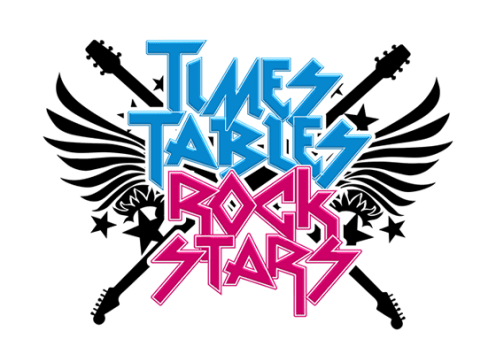 The winners of a £10 Amazon Voucher were:KS1: Philomena (Castleton)Year 3: Daniel (Castleton)Year 4: Thomas (Glaisdale)Year 5: Oliver (Glaisdale)Year 6: Jack (GlaisdaleCongratulations to you all! Mr RussellCashless paymentsWe will be moving to a cashless payment system from September, using an app called ‘My Child at School’ (MCAS). Full details will be sent out on the first week back.  Please do not send any cash or cheques into school. Music lessonsMusic lessons with Alix Lillie will be returning on Tuesday mornings in September. We have maintained our low prices for several years but have made the decision to increase these to £7.50 per lesson from September. I am sure you will agree that this still represents excellent value for money when compared to other providers. Alix has space for new pupils and is able to offer lessons in piano/keyboard, guitar, ukulele, harp, drums, flute, clarinet, saxophone, accordion and penny whistle. If you would like your child to continue with, or start, lessons with Alix, please let Mrs Bennett in the school office know.Forest SchoolsForest school provision will return in the autumn. Class teachers will provide further details in September.ClubsDetails of extra-curricular clubs will be provided in September. Breakfast club will be available from Tuesday 8th September.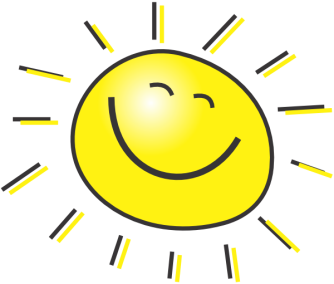 From all the staff at Glaisdale ; Stay Safe and have a wonderful summer holidaysWe hope to see you all on Tuesday 8th September 2020